Проведена выборочная проверка КСПУП  «ПолитотделецАгро»Работниками инспекции надзора и профилактики Бешенковичского РОЧС в период с  5 по 28 февраля текущего года проведена выборочная проверка коммунального сельскохозяйственного производственного унитарного предприятия «ПолитотделецАгро», расположенного в а.г.Комоски. Директором предприятия является Комович Александр Иванович.На предприятии установлен соответствующий противопожарный режим. Производится отработка плана эвакуации с административного здания. Организовано проведение противопожарных инструктажей. Работники обучены по программам ПТМ. Организована работа внештатных пожарных формирования (ДПД и ПТК). Опрос работников показал, что работники обладают достаточными знаниями правил пользования первичными средствами пожаротушения, действий в случае возникновения пожара, вызова пожарных аварийно-спасательных подразделений. Предприятие обеспечено нормативно – методической и справочной литературой по вопросам пожарной безопасности, имеется кабинет по охране труда со стендами противопожарной тематики. С учетом возможности выделятся средства на приведение объектов в пожаробезопасное состояние, закупку первичных средств пожаротушения и т.п. Мероприятия по пожарной безопасности предусматриваются в планах перспективного развития.Вместе с тем выявлен ряд нарушений, устранение которых не требует особых материальных затрат, времени и т.п., что соответственно не красит руководителя и должностных лиц предприятия, а именно:не соответствует система предотвращения пожара требованиям норм и правил (допускается образования горючей среды);Захламление территории, хранение материалов  в противопожарных разрывах.МТК «Комплекс»                                        Ферма д. Лобачево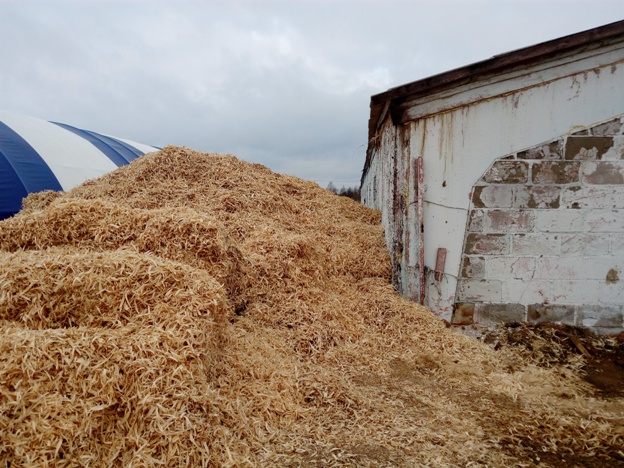 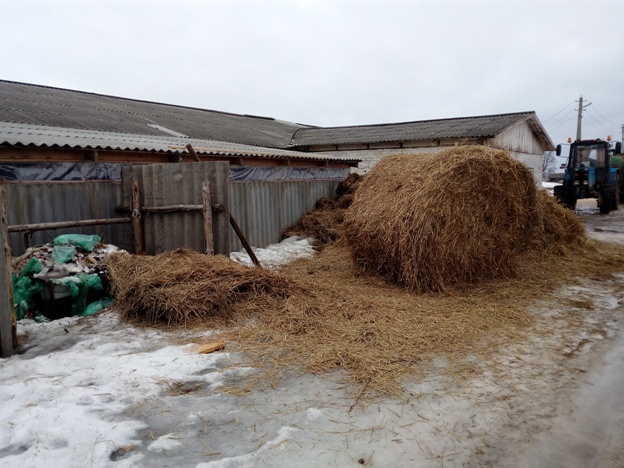 Ремонтная мастерская                                   Административное здание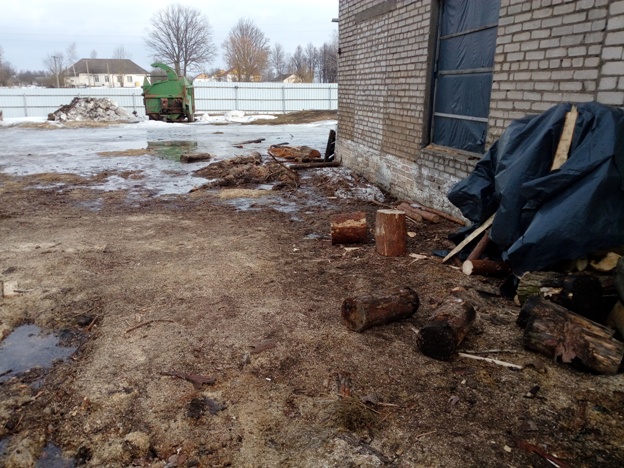 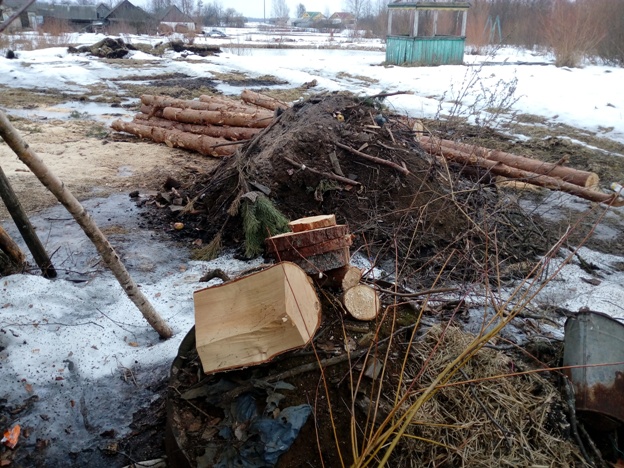 не соответствует система противопожарной защиты требованиям норм и правил (ухудшается противопожарная устойчивость зданий и сооружений; не в полном объеме имеются первичные средства пожаротушения и т.п.).Самовольное строительство временных сооружений в противопожарных разрывахФерма а.г.Дрозды:                                     МТК «Комплекс»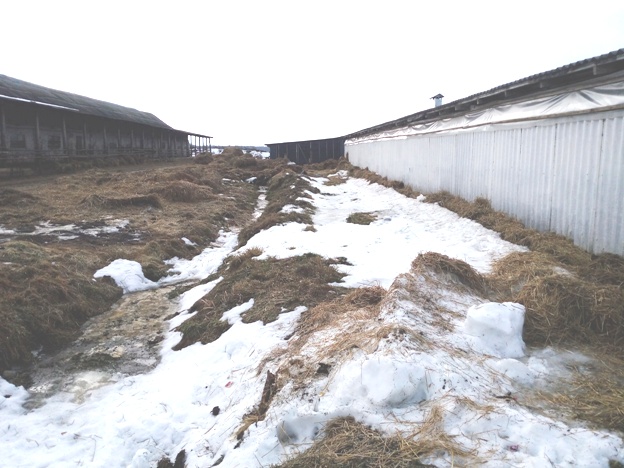 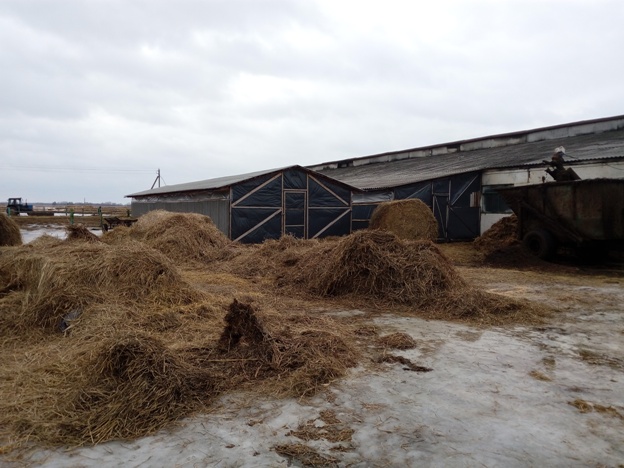 Состояние отдельных помещений ферм (не удалены горючие жидкости (масло), пролитые в результате работы и т.п.).      МТФ а.г.Комоски                                                   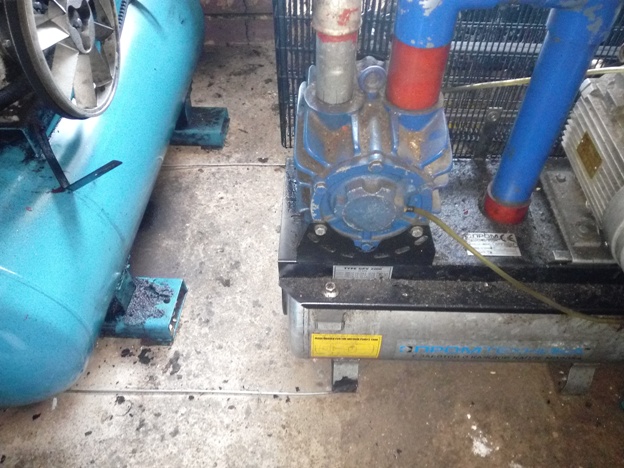 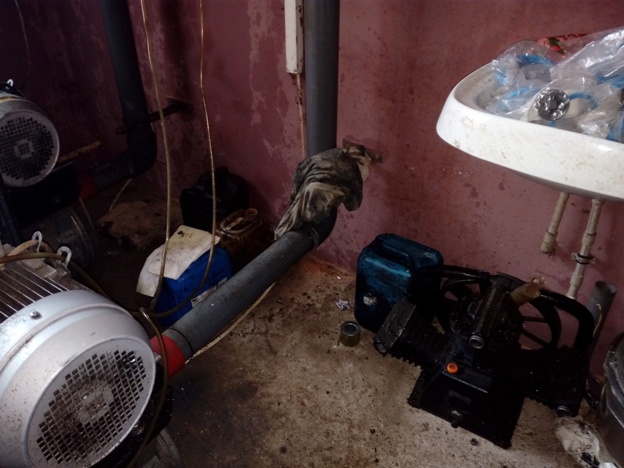     МТК «Комплекс»                                           Ферма д. Лобачево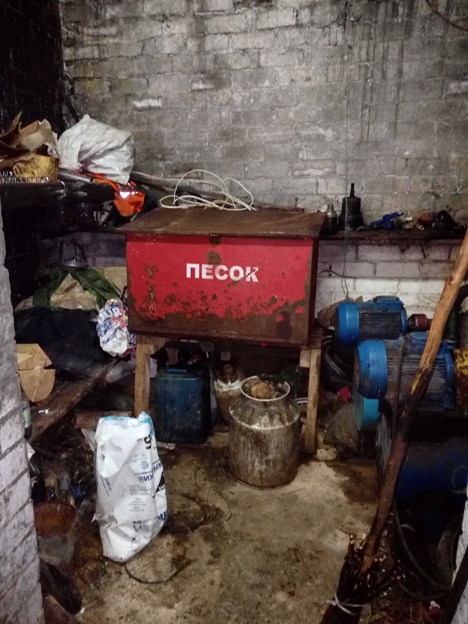 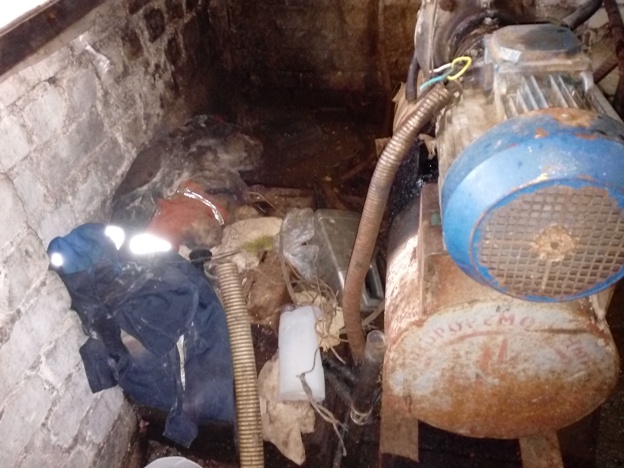 Причиной сложившейся ситуации является непонимание руководством и ответственными должностными лицами важности и необходимости приведения подведомственных объектов и территорий в пожаробезопасное состояние, отсутствие системы контроля по реализации противопожарных мероприятий, отсутствие в необходимом объеме финансирования противопожарных мероприятий и многое другое. Также в стороне остаются и вышестоящие организации, в т.ч. управление сельского хозяйства и продовольствия Бешенковичского райисполкома.По результатам проверки руководителю вручен акт проверки, в кратчайший срок будет вручено предписание в котором будут установлены сроки устранения выявленных нарушений.За допущенные нарушения руководитель и ряд должностных лиц предприятия будут привлечены к административной ответственности. Старший инспектор ИНиП Бешенковичского РОЧС Милашкин А.А.